Od 1849 charakterystyczną ozdobę obrazu stanowi wielki, odwrócony sierp srebrnego półksiężyca z wygrawerowanym napisem "Dzięki Tobie składam Matko Boska za wysłuchanie próśb moich, a proszę Cię, Matko Miłosierdzia, zachowaj mnie nadal w łasce i opiece Swojej Przenajświętszej W. I. J. 1849 roku" – wotum z 1849. Choć nigdy nie był przymocowany do obrazu, tworzy z nim jednak optycznie jedność, pełniąc rolę wyrazistego akcentu zamykającego kompozycję całości. Na całą kompozycję wizerunku Pani Ostrobramskiej składają się dwie korony (nałożona jedna na drugą). Korony są ze złoconego srebra, jedna barokowa dla Królowej Niebios, druga rokokowa dla Królowej Polski.Głowę Matki Bożej zdobią dwie korony. Pierwsza pochodzi z końca XVII wieku, w XIX wieku ozdobiona została klejnotami ofiarowanymi jako wota. Druga korona, z połowy XVIII wieku, podtrzymywana jest przez dwa aniołki i ozdobiona sztucznymi kamieniami. 2 lipca 1927 r. odbyła się uroczysta koronacja obrazu złotymi koronami. Dokonał jej arcybiskup metropolita warszawski kard. Aleksander Kakowski w obecności prezydenta Ignacego Mościckiego i marszałka Józefa Piłsudskiego.
Obraz przedstawia pochyloną Madonnę bez Dzieciątka. Głowę otoczoną promienną aureolą Maryja lekko pochyla w lewo, smukłą szyję zdobi szal. Jej twarz jest pociągła, półprzymknięte oczy dodają jej powagi; ręce trzyma skrzyżowane na piersiach.Głowa ukoronowana dwiema nałożonymi na siebie koronami pochylona jest nieco w prawo, a ręce skrzyżowane na piersiach. Głowę Dziewicy otacza złocista aureola z promieni i gwiazd. Teologicznie wizerunek nawiązuje do apokaliptycznej wizji zwycięskiej Niewiasty. Na dole obrazu znajduje się duży, srebrny półksiężyc – wotum umieszczone w 1849 r. – chyba najbardziej charakterystyczny element wizerunku.Ci, którzy przybrali Maryję w tak bogate szaty zasugerowali się najwidoczniej niezwykłą aureolą umieszczoną nad Jej głową na pierwotnym wizerunku. Nie jest to zwykły nimb w kształcie okręgu okalającego głowę świętego, ale słońce promieniujące na szerokość całego obrazu.Możemy zauważyć, że pomiędzy promienie słońca zostały wplecione gwiazdy, a pod obrazem umieszczony księżyc. Odnajdujemy tutaj wszystkie atrybuty Niewiasty z Apokalipsy św. Jana: Potem wielki znak się ukazał na niebie: Niewiasta obleczona w słońce i księżyc pod jej stopami, a na jej głowie wieniec z gwiazd dwunastu (Ap 12, 1). Tym samym Matka Boża Ostrobramska równocześnie jest Niewiastą Uwielbioną, obleczoną w słońce niebieskiej chwały, wstawiającą się nieustannie za Kościołem pielgrzymującym i walczącym jeszcze na ziemi.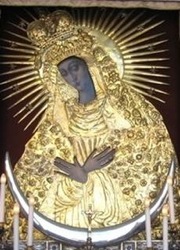 Słusznie stwierdziła Irina Jazykowa, że obraz Matki Bożej Ostrobramskiej jest najbardziej niezwykłą Jej ikoną. Nie tylko dlatego, że zaprasza nas do głębokiej medytacji tajemnicy Wcielenia Słowa Bożego, ale również dlatego, że w przedziwny sposób łączy nas z tajemnicą Odkupienia spełnioną na Krzyżu, aby wreszcie być dla nas wzorem naszego przeznaczenia w niebieskiej chwale w tajemnicy Uwielbienia. Możemy, wiec powiedzieć, że Nasza Matka Ostrobramska, jest prawdziwie Matką Różańcową, nie przez to, że przedstawiona jest z różańcem w ręku, lecz dlatego że w przedziwny sposób jej wizerunek odsyła nas do trzech podstawowych tajemnic zbawienia: Wcielenia, Odkupienia i Uwielbienia, które rozważamy w częściach radosnych, bolesnych i chwalebnych różańca świętego.Wciąż zagadkowym pozostaje jeden dodatkowy element, odróżniający Naszą Bogurodzicę od Jej ostrobramskiego pierwowzoru – są to kokardy. W wizerunkach Matki Bożej szczególna kokarda pojawia się tylko w cudownym obrazie Matki Bożej z Guadalupe, której płaszcz przewiązany czarną kokardą, był dla Azteków wyraźnym znakiem błogosławionego stanu kobiety. Co oznaczają różowe kokardy u Naszej Matki pozostaje na razie tajemnicą.Matko Ostrobramska, Matko Miłosierdzia, ucz nas rozważać w sercu Słowo Boże i pobożnie całym sercem uczestniczyć w Ofierze Odkupienia, tak byśmy przemienieni na podobieństwo Twego uwielbionego Syna, wraz z nim przebywali w niebieskiej chwale. Amen.Złoto:-  w hierarchii kolorów zajmuje pierwsze miejsce oznacza samego Boga, jasność Bożej chwały, światłość niestworzonaPurpura: kolor króla, władcy - Boga w niebie, cesarza na ziemi Czerwień: oznacza ziemską, ludzką naturę, krew, życie, męczeństwo ,cierpienieBiel: czystość, nieskalaność, wspólnotę ze światem boskim� Niebieski: symbolizuje niebo, nieosiągalność tajemnicy, głębię objawieniaZielony: symbolizuje życie wieczne, wieczne kwitnienie, kolor Ducha Św.,kolor nadzieiBrąz: kolor gołej ziemi,  tego co czasowe i nietrwałe; mówi o ludzkiej naturze, podległej śmierciCzarny: kolor zła i śmierci, symbol grobu i otchłani piekielnej, ale i tajemnicyMatka Boża na tym obrazie przestawiona jest bez Dzieciątka. Snuto wiele teorii na ten temat, ale najbardziej prawdopodobna wydaje się ta, że jest to Jej przedstawienie w chwili Zmartwychwstania Chrystusa. Wskazywać na to może boleściwa twarz, zwrócenie jej w prawą stronę (jak na przestawieniach ikonicznych scen Zmartwychwstania), skrzyżowane dłonie, kolorystyka szat, a także to, że dawniej po drugiej stronie bramy, na której był zawieszony obraz Matki Miłosierdzia, wisiał obraz Jezusa Najświętszego Salwatora.